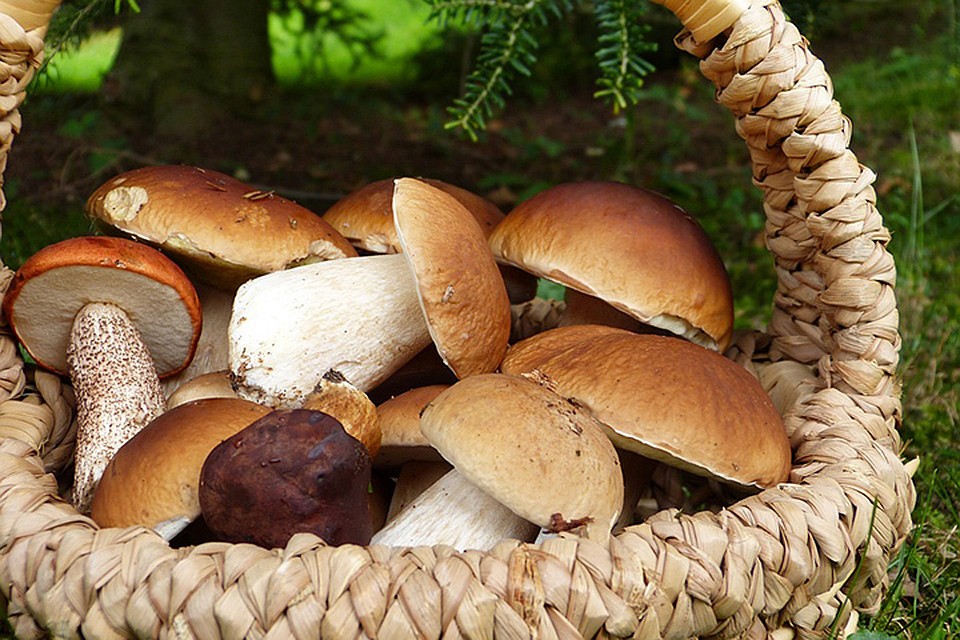 Если пожарим, польза уйдет». Главный внештатный диетолог Минздрава — о том, как готовить грибыМногим знакомо чувство тяжести в желудке и легкого вздутия в животе после употребления, казалось бы, небольшой порции грибов. Грибы — пища тяжелая, но при этом они остаются низкокалорийным, полезным продуктом. Главный внештатный диетолог Минздрава Екатерина Протасова рассказала  о том, кому от грибных блюд стоит воздержаться и с чем этот продукт лучше сочетать.Чем полезны грибы— В грибах очень высокое содержание белка — 3 грамма на сто граммов продукта. А также в состав входят 18 незаменимых для человека аминокислот. В сушеных грибах белка содержится в десять раз больше. То есть если использовать в пищу грибы в порошке, то они лучше усваиваются и обогащают еду, придавая ей аппетитный аромат.Грибы являются низкокалорийным продуктом и отличаются отменной насыщающей способностью: быстро и надолго утолять чувство голода. Это значит, что при правильной кулинарной обработке это отличное диетическое блюдо для людей с лишним весом.Основные углеводы в составе грибов — клетчатка, которая нормализует деятельность кишечной микрофлоры и способствует выведению холестерина и вредных веществ из кишечника, помогает при избыточной массе тела, нарушении обмена жиров, запорах, сахарном диабете. Клеточные стенки грибов построены из хитина. Вот он-то и затрудняет пищеварение и препятствует усвоению полезных веществ из грибов. Биодоступность полезных веществ грибов для человека колеблется от 2 до 10%. По этой причине, если поужинать этим продуктом в переизбытке, то сложно будет уснуть из-за дискомфорта в животе. Поэтому все-таки грибы лучше есть в первой половине дня.Что насчет грибных витаминов и микроэлементов— В грибах содержится уйма витаминов. В первую очередь это никотиновая кислота (витамин РР), участвующая во многих окислительно-восстановительных реакциях организма, образовании ферментов и обмене липидов и углеводов в жировых клетках, укрепляющая стенки сосудов. Также в значительных количествах грибы содержат витамины группы В — В1, В2, В6, которые способствуют нормальному функционированию нервной системы, здоровью кожи, волос и ногтей. Лисички, помимо всего, богаты витамином А и содержат природные антибактериальные вещества. И это далеко не весь список.В составе грибов — целый спектр микроэлементов. Это медь, фосфор, калий, йод, марганец, которые необходимы для поддержания нормального обмена веществ. Они снижают риск развития сердечно-сосудистых заболеваний, положительно влияют на иммунитет человека.Как лучше готовить грибы— Конечно, если мы пожарим грибы, то все их диетические полезные свойства тут же уйдут. Желательно грибы очистить, хорошенько промыть, ошпарить кипятком, а после этого сварить в трех водах. В таком случае полезные свойства продукта сохранятся. Если есть необходимость запечь лесные грибы, их все равно нужно тщательно подготовить, обдать кипятком и отварить перед готовкой.Надо сказать, что грибы не очень любят соседей по тарелке. Они жестко конкурируют с мясом и сырыми овощами. Такое сочетание блюд становится лишь дополнительной нагрузкой на организм. Зато хорошо подойдут к грибам отварные овощи, бобовые или крупы.Тяжесть в желудке возникает, если грибы есть на ночь и если подвергнуть их неправильной обработке, а также при некорректном сочетании их с другими продуктами питания. К примеру, если поужинать вареными грибами и нарезкой из сырых овощей, то вздутие живота обеспечено.На самом деле реакция организма на употребление грибов у всех людей разная. Если у человека имеются заболевания, которые мешают перевариванию — гастриты, заболевания кишечника или печени, ему грибы лучше не употреблять вовсе, ведь это чревато трудностями в усвоении. Также медики не советуют есть грибы детям младше 6 лет и пожилым людям — когда пищеварительные ферменты еще или уже слабые.Чем грибы нехороши— Негативное качество у грибов лишь одно: грибы склонны к накоплению токсических веществ и радионуклидов. Дело в том, что в лесной подложке радионуклидов откладывается в семь раз больше, чем в обычной почве. При сборе грибов необходимо обращать внимание на грибных «соседей»: если рядом растут ядовитые грибы, вполне возможно, что найденный съедобный будет иметь в своем составе их токсины. При сборе грибов важно хорошо знать место — чистое оно или нет, а лучше после каждой вылазки проверять продукт на содержание вредных веществ в специализированных лабораториях.
